Sustainability Competencies: Thinking Tool“Competencies in Sustainability” complement the UN Sustainable Development Goals (SDGs) as a core way of thinking how a taught course can contribute to Sustainable Development. They enable a focus on how course participants develop the competencies that can play a key role in action for sustainable development. They are also useful as a trigger for reflection for teaching staff regarding their own competences in relation to sustainability.For a short overview of the competencies concept, see Redman (2018) (2-page summary) Wiek (2016) (6-page summary), or for a lengthier rationale and discussion, see Wiek et al. (2011). 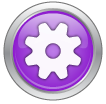 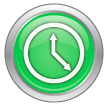 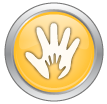 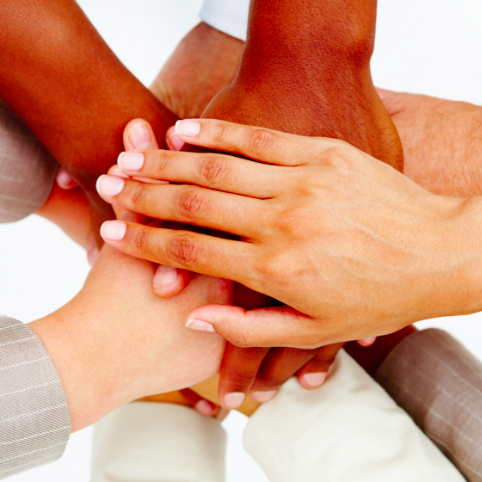 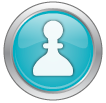 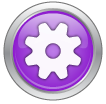 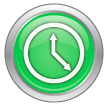 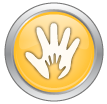 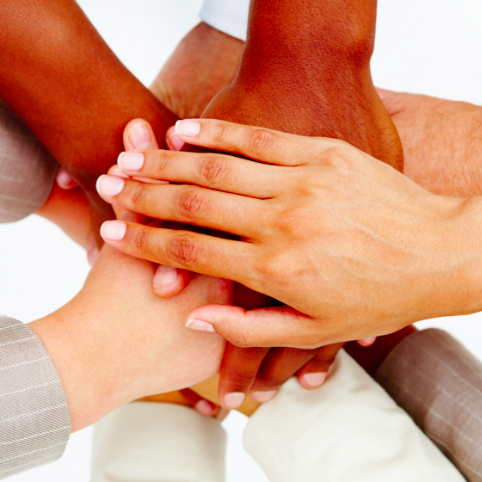 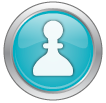 Q1: How are Sustainability Competencies currently embedded in the course?Consider strengths and weaknesses linked to: Intended Learning Outcomes; Course Materials; Learning Activities; Assessment.Q2: What opportunities exist to enhance how Sustainability Competencies are embedded in the course? Consider the overall course focus and opportunities linked to each of the competenciesQ3: What other ideas has this thinking generated?For example, constraints that may limit or delay changes; ideas that may apply to other areas of your work or colleagues’ work. Q4: Based upon this reflection, what will you do in the future to embed Sustainability Competencies in your course?Try using MoSCoW (Must; Should; Could; Won’t) to prioritise your ideas. For ideas worth pursuing, you could label as This Year (TY) or Later (L). For ideas you won’t pursue, you could note a brief reason in brackets.ReferencesRedman, A. (2018) Key Competencies in Sustainability: 2-page summary. ASU School of Sustainability and Leuphana Universitat Luneberg.Wiek, A., Withycombe, L., & Redman, C.L. (2011). Key competencies in sustainability – A reference framework for academic program development. Sustainability Science, vol. 6, no. 2, pp. 203-218.Wiek, A. (2016) Key Competencies in Sustainability (overview handout). OVERALLi.e. developing competencies to act on sustainable development in the context of the subject disciplineSystems Thinking Futures ThinkingValues ThinkingStrategic ThinkingInterpersonalOVERALLIntended Learning OutcomesCourse Materials and Learning ActivitiesAssessmentMustShould CouldWon't